执业领域: 公司和商业、保险/保险资金投资、私募基金、商业地产、基础设施投融资个人简介: 王祎律师, 毕业于北方交通大学、中国社会科学院研究生院, 获得法学学士及法学硕士学位, 2006年加入一家知名保险公司从事法律工作, 其后加入一家知名房地产集团从事法律工作, 2014年至2017年执业于一家国内知名律师事务所。2017年3月作为合伙人加入通力律师事务所。王祎律师目前为中国保险资产管理业协会第一届法律专业委员会委员。执业经验: 王祎律师, 具有10余年保险、商业地产、投融资法律工作经验, 广泛服务于国内知名保险公司、私募基金、房地产公司。王祎律师对于申请设立保险机构, 保险机构股权收购, 保险机构发行债券、上市, 保险机构公司治理及关联交易管理, 保险资金直接股权投资、私募基金投资、不动产投资、境外投资, 保险资产管理公司等发行债权投资计划、股权投资计划、资产支持计划、保险资产管理产品, 保险机构发起设立私募基金, 保险公司投资保险类/非保险类子公司等均有丰富经验, 同时对于私募基金股权设立及投资、不动产投融资、公司治理完善、法律风险防范、法律管理体系搭建、企业投融资等各领域均可提供专业高效的法律服务。王祎律师同时为中国保险资产管理业协会专家讲师、中国保险资产管理业协会“法律专家库”入库专家。部分代表性客户如下: 保险公司: 新华人寿、信诚人寿、幸福人寿、天安人寿、天安财险、百年人寿、华夏人寿、合众人寿、招商信诺人寿、长江养老、中荷人寿、中法人寿、渤海财险保险资产管理公司: 人保投控、新华资产、中意资产、合众资产、中英益利、长城财富、百年资产、太平投资、泰康资产、华安财保资产、华夏久盈券商、信托等其他机构: 中金公司、北京国际信托、平安信托、长安信托、软银中国资本、中建投租赁、恒天财富、瀚亚财富、新华电商、积木盒子工作语言: 普通话、英语Practice AreasCorporate and Commercial, Insurance, Insurance Investment, Private Equity Funds, Commercial Real Estate, Infrastructure Investment and FinancingSummaryMr. Wang graduated from the North Jiaotong University and the Graduate School of the Chinese Academy of Social Sciences with a bachelor's degree in law and a master's degree in law, respectively. Mr. Wang began his legal career with a well-known real estate group in 2006. From 2014 to 2017, Mr. Wang practiced in a well-known domestic law firm. Mr. Wang joined Llinks Law Offices as a partner in March 2017. Mr. Wang is currently a member of the first session of the Legal Profession Committee of the Insurance Asset Management Association of China.ExperienceMr. Wang specializes in the areas of insurance, commercial real estate, investment and financing. Mr. Wang has rich practice experience in the establishment of insurance institutions, equity acquisition, insurance institutions’ issued bonds, initial public offerings, insurance institutions’ corporate governance and related party transactions, insurance funds direct investment, private equity investment, real estate investment, overseas investment, insurance asset management companies and other equity investment plans, equity investment plans, asset support projects, insurance asset management products, private equity funds initiated by insurance agencies, and insurance investment with insurance/non-insurance subsidiaries. Mr. Wang is also proficient in the establishment of private equity funds, real estate investment and financing, corporate governance, compliance and risk management, legal management system structures, corporate investment, financing and other related fields.Mr. Wang is a legal expert and professional member of the Insurance Asset Management Association of China.REPRESENTATIVE CLIENTSInsurance Company: New China Life Insurance, CITIC-Prudential Life Insurance, Happy Life Insurance, Tianan Life Insurance, Tianan Property Insurance, Aeon Life Insurance, Huaxia Life, Union Life Insurance, CIGNA&CMC Insurance, Changjiang Pension Insurance, Bob-Cardif Life Insurance, Sino-French Life Insurance, Bohai Property InsuranceInsurance Assets Management Company: PICC Investment Holding, New China Assets, Generali China Assets, Union Asset, AC Asset, Greatwall Wealth Assets, Aeon Assets, Taiping Investment, Taikang Asset, Sinosafe Assets, China Everwin AssetSecurities, trust and other institutions: CICC, Beijing International Trust, Ping An Trust, Chang An Trust, Softbank China Capital, JIC Leasing, Hang Tang Wealth, Han Ya Capital, New China Electronic Commerce, Jimu BoxLanguagesMandarin and English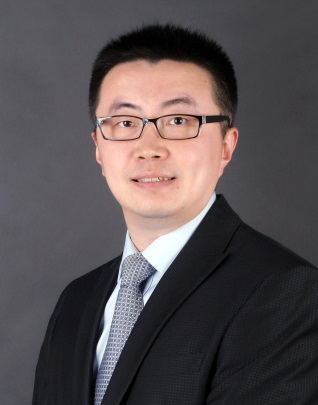 王祎  合伙人地点: 北京电话: (86 10) 8519 1608邮箱: yi.wang@llinkslaw.comYi Wang  PartnerOffice: BeijingTel: (86 10) 8519 1608Email: yi.wang@llinkslaw.com